REGATE DEPARTEMENTALE POURL’ECOLE DE VOILE DE LA SOCIETE NAUTIQUE DU GRAU DU ROI - PORT CAMARGUE  !Les jeunes de l’Ecole de Voile SNGRPC ont participé à la régate de critérium départemental qui a eu lieu à Marseillan le 18 juin 2017.
Nous avions 8 compétiteurs :- 3 pour les régates optimist sportives minime- 1 pour les régates optimist sportives benjamin- 2 pour les régates optimist initiation issus de la section loisir- 1 équipage de 2 pour les régates hobby-cat issu de la section loisir.Plusieurs d’entre eux sont arrivés sur les podiums :- 2 optimist sportifs minime sont classés premier et second- 1 optimist initiation est classé premier- notre équipage hobby-cat est classé second.Ces résultats sont très encourageants pour eux et toute l’équipe d’encadrement !Les prochains RDV auront lieu :Les 24 et 25 juin à Marseillan où se déroulera la finale de la coupe de Ligue, avec un niveau régionalLe Dimanche 24 septembre 2017 à Port-Camargue, où la SNGRPC associée au Comité départemental de Voile Gard-Lozère, organise le CRITERIUM DEPARTEMENTAL DE VOILE LEGERE DU GARD,qui accueillera une centaine de jeunes coureurs en optimist, planche à voile et catamaran. Venez nombreux les voir naviguer et animer notre station !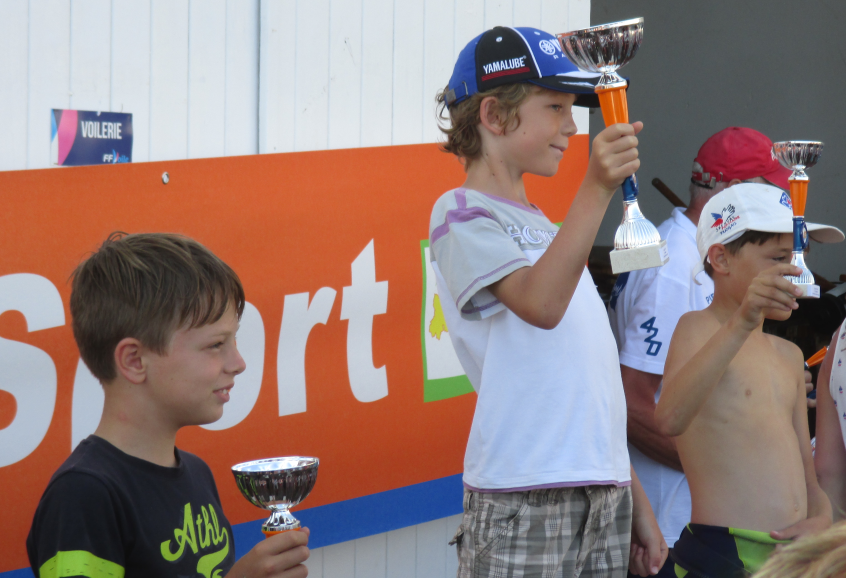 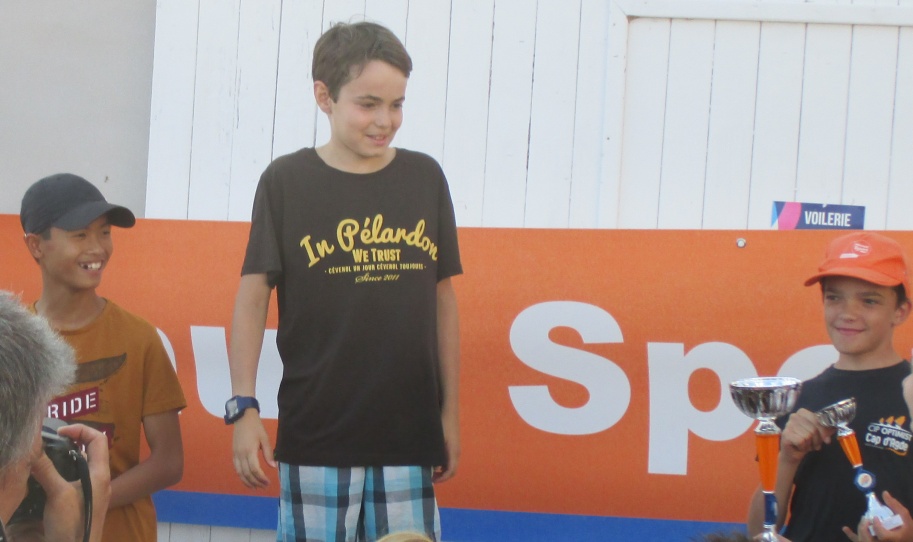 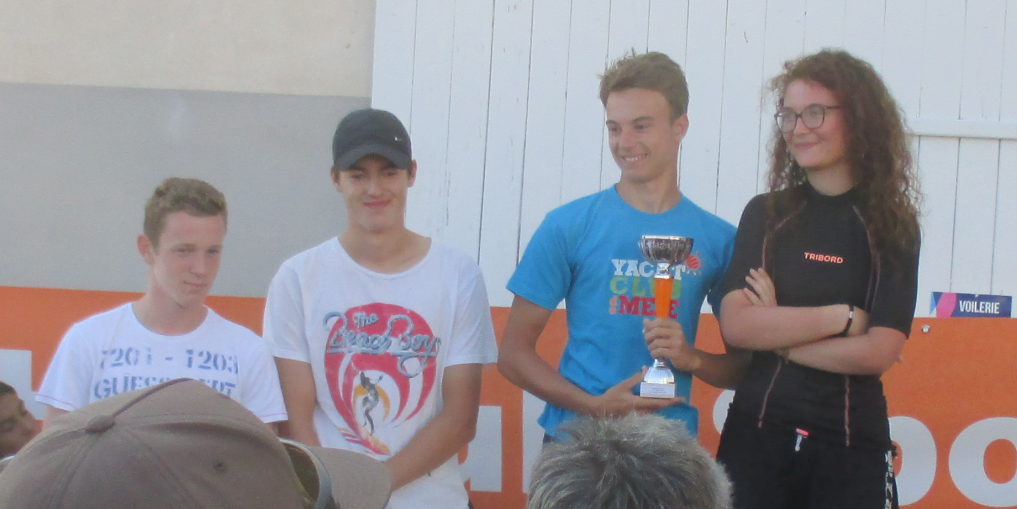 